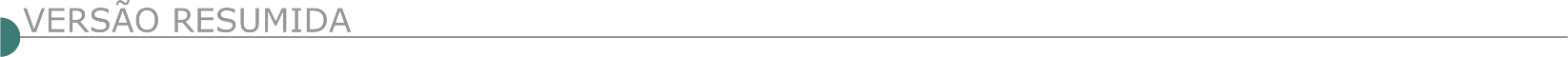 ESTADO DE MINAS GERAISDNIT - MINISTÉRIO DA INFRAESTRUTURA - DEPARTAMENTO NACIONAL DE INFRA ESTRUTURA DE TRANSPORTES - 06ª UNIDADE DE INFRA-ESTRUTURA TERRESTRE - PREGÃO ELETRÔNICO Nº 10/2023 - (DECRETO Nº 10.024/2019) Objeto: Pregão Eletrônico - Contratação de empresa para execução dos serviços de manutenção (conservação/recuperação) na rodovia BR-365/MG com vistas a execução de Plano de Trabalho e Orçamento (PATO). Trecho: Entr. BR-251(A) (Montes Claros) - Entr. BR-364(B) (Início Ponte S/Rio Parnaíba) (Div MG/GO); Subtrecho: Entr. BR-040 (P/Canoeiros) - Entr. BR-146(B) (P/Cruzeiro da Fortaleza); Segmento: km 277,4 ao km 431,5; Extensão: 154,1 km, Edital a partir de: 16/01/2023 das 08:00 às 12:00 Hs e das 13:00 às 17:00 Hs
Endereço: Rua Martim de Carvalho, 635 - Gutierrez - Belo Horizonte - - Belo Horizonte (MG) - Entrega da Proposta:  a partir de 16/01/2023 às 08:00Hs - Abertura da Proposta:  em 26/01/2023 às 14:00Hs, no endereço: www.compras.gov.br. PMMG - POLÍCIA MILITAR DE MINAS GERAIS UNIDADE DE GOVERNADOR VALADARES - AVISO TOMADA DE PREÇOS 8ª RPM PMMG–8ª RPM. TOMADA DE PREÇOS Nº 01/2.023 - TDCO PMMG/SEE - PROCESSO DE COMPRAS Nº 1261556 01/2023. Objeto: Contratação de empresa especializada de engenharia/arquitetura destinada a executar serviços de reforma no Colégio Tiradentes da Polícia Militar de Minas Gerais unidade de Governador Valadares (CTPM/8ª RPM), conforme Edital. Visita Técnica: conforme expresso no Edital, devendo agendar pelos telefones (33) 3201-0162 ou (33) 9 8446-0450, nos dias úteis, de 08h00min às 17h00min. Data da licitação: 31/01/2023 a partir das 08h30min. A íntegra do Edital estará disponível a partir do dia 16/01/2023 nos sites: www.policiamilitar.mg.gov.br, link “Licitações”; www.compras.mg.gov.br, em processo de compras/consulta processo de compras, código da unidade 1261556, Processo de Compras 01/2023 e www.sei.mg.gov.br no processo SEI Nº 1250.01.0005645/2021-16. Outras informações poderão ser obtidas pela Seção de Compras/8ª RPM, através do telefone: (33) 3202-7237AIMORÉS PREFEITURA MUNICIPAL TOMADA DE PREÇOS Nº 013/2022. PROCESSO Nº 154/2022 - EDITAL Nº 068/2022 Objeto: Contratação de Empresa de engenharia, por empreitada com o Menor Preço Global, para o Serviço de Instalação, Fornecimento de Materiais e Mão de Obra completa para a Implantação Preventiva e Corretiva em Sistema de Prevenção e Combate a Incêndio, a serem aplicados no Museu Histórico e Prefeitura Municipal, ambos localizados na Sede do Município. Abertura: 31/01/2023 às 08h00min. Melhores informações à Av. Raul Soares, nº 310, Centro, Aimorés/MG. Tel.: (33) 3267-1932, site: www.aimores.mg.gov.br.ALFREDO VASCONCELOS - PREFEITURA MUNICIPAL - TP 001/23 Torna público a Tomada de Preços para contratação de empresa para prestação de serviços de Reforma (Requalificação) das Praças Pedro Bianchetti e Pio XII e construção de muro de contenção. Abertura: 02/02/2023 às 09h30min. Editais disponíveis em www.alfredovasconcelos.mg.gov.br. ARAPONGA PREFEITURA MUNICIPAL - TOMADA DE PREÇO Nº 001/2023.Torna público que fará realizar licitação na modalidade Tomada de Preço nº 001/2023, Processo Licitatório nº 009/2023, na data de 01/02/2023, às 09h00min, objetivando a contratação de empresa na área de construção civil, objetivando a construção de ponte na Comunidade do Boné, conforme Convênio de Saída nº 1301001952/2022/ SEINFRA, tudo conforme planta, projeto, memorial descritivo e Edital. Informações no Setor de Licitações da Prefeitura Municipal, situado na Praça Manoel Romualdo de Lima, nº 221, Centro, Araponga/MG, ou por telefone. (31) 3894-1100. PREFEITURA MUNICÍPAL DE BRAZÓPOLIS/MG – EDITAL DE LICITAÇÃO PROCESSO Nº 05/23 – TOMADA DE PREÇO Nº 01/23 Objeto - CONTRATAÇÃO DE EMPRESA ESPECIALIZADA PARA CONSTRUÇÃO DA ESCOLA MUNICIPAL PREFEITO HERMINIO GONZAGA POR EMPREITADA GLOBAL, REFERENTE AO PROJETO MÃO DADAS, CONVENIO ESTADUAL Nº 1261000766/2021, CONFORME PLANILHAS E PROJETOS ANEXOS. Entrega dos envelopes no dia 31/1/23 as 09:00 hs na sede da Prefeitura Municipal localizada na Rua Dona Ana Chaves nº 218, Centro. Edital à disposição na página do Município www.brazopolis.mg.gov.br e-mail: licitacao@brazopolis.mg.gov.br. Tel. 3641-1373.CACHOEIRA DA PRATA PREFEITURA MUNICIPAL LICITAÇÃO Nº 006 – 2023 PP 003/2023 Aviso de Licitação- registro de preço para futura e eventual contratação de empresa especializada em prestação de serviços de tapa buracos- execução e aplicação de concreto betuminoso usinado a quente (cbuq), incluindo fornecimento e transporte dos agregados e material betuminoso, inclusive transporte de massa asfáltica até a pista que será realizado na data de 27/01/2023, às 09:00 horas, no setor de Licitações desta Prefeitura, localizada à Praça JK, 139, Centro, Cach. Da Prata, CEP 35765-000 Informações pelo e-mail: licitacao@cachoeiradaprata.mg.gov.br. CAETANÓPOLIS PREFEITURA MUNICIPAL TOMADA DE PREÇOS Nº 001/2023 A Prefeitura M. de Caetanópolis/MG, torna público que fará realizar Processo Licitatório nº 001/2023, Tomada de Preços nº 001/2023. Objeto: Contratação de empresa especializada para prestação de serviços de pavimentação asfáltica na entrada da cidade, Rua Galdino Ribeiro, em conformidade com os anexos do presente Edital. Visita técnica até dia 02/02/2023 às 15h. adastro até 31/01/2023, das 7h às 15h. Data recebimento e abertura de envelopes: 03/02/2023 às 08:00h, na ala de Licitações, situada na Av. Francisco Mascarenhas Ferreira, 159, entro. nformações: tel. (31)3714-7399, e-mail: licitacoes@caetanopolis.mg.gov.br - edital disponível: www.caetanopolis.mg.gov.br.  CAPARAÓ PREFEITURA MUNICIPAL PROCESSO LICITATÓRIO Nº 010/2023 TOMADA DE PREÇOS Nº 001/2023 Prefeitura Municipal de Caparaó/MG, Abertura do Processo Licitatório nº 010/2023, Tomada de Preços nº 001/2023, do tipo menor preço. Objeto: Contratação de empresa especializada em serviços de engenharia para prestação de serviços de ampliação do Centro de Saúde Municipal, localizado na Rua Oscar Pinheiro, Centro, Caparaó-MG, conforme especificações constantes nos Projetos (Estrutural, Arquitetônico e Elétrico), Planilha Orçamentária, Memorial Descritivo e Cronograma Físico Financeiro, nos termos da Proposta SISMOB: 12244.1890001/21-009 CNES 2764261. Entrega dos envelopes 01/02/2023 às 12:50 horas; Abertura: 01/02/2023 às 13:00 horas. Informações pelo Site: www.caparao.mg.gov.br; Telefone: (32) 3747-1026; e-mail: licitacao@caparao.mg.gov.br, ou pessoalmente no Setor de Licitações da Prefeitura Municipal.TOMADA DE PREÇOS Nº 002/2023 PROCESSO LICITATÓRIO Nº 011/2023 Prefeitura Municipal de Caparaó/MG, Abertura do Processo Licitatório nº 011/2023, Tomada de Preços nº 002/2023, do tipo menor preço. Objeto: Contratação de empresa especializada em serviços de engenharia para Construção do Portal e Alambrado na Praça Poliesportiva Guilhermino de Oliveira, conforme especificações constantes nos Projetos (Estrutural e Executivo), Planilha Orçamentária, Memorial Descritivo e Cronograma Físico Financeiro. Entrega dos envelopes 01/02/2023 às 14:50 horas; Abertura: 01/02/2023 às 15:00 horas. Informações pelo Site: www.caparao.mg.gov.br; Telefone: (32) 3747-1026; e-mail: licitacao@caparao.mg.gov.br,  ou pessoalmente no Setor de Licitações da Prefeitura Municipal.PREFEITURA MUNICIPAL DE CARMO DA MATA/MG – TOMADA DE PREÇOS N.º 002/2023 – PROCESSO LICITATÓRIO N.º 004/2023. O Município de Carmo da Mata-MG, torna público nos termos das Leis Federais n.º 8.666/93 e 123/06 e suas alterações, por intermédio de seu Prefeito, o Processo n.º 004/2023, Tomada de Preço n.º 002/2022 com entrega dos envelopes no dia 31/01/2023, até 13:00 hs, visando a contratação de empresa de engenharia especializada em construção civil para execução de obras de construção do salão multiuso da Escola Municipal Padre Galdino Ferreira Diniz localizada no centro em Carmo da Mata-MG, a partir dos projetos existentes. O Edital completo poderá ser obtido no site www.carmodamata.mg.gov.br. PREFEITURA DE CONCEIÇÃO DO MATO DENTRO DEPARTAMENTO DE LICITAÇÕES E CONTRATOS ABERTURA DE PROPOSTA - CONCORRÊNCIA 014/2022 O Município de Conceição do Mato Dentro/MG, torna público que realizará a abertura dos envelopes de proposta das empresas habilitadas do Processo nº 133/2022 – Concorrência nº 014/2022, tipo MENOR PREÇO GLOBAL; cujo objeto é a contratação de empresa especializada para execução da obra de reforma e ampliação do Ministério – Posto Agropecuário de Conceição do Mato Dentro, no município de Conceição do Mato Dentro/MG, concomitante com Planilha Base Orçamentária, Cronograma Físico-Financeiro, Memorial Descritivo e Projetos, anexos ao Edital n° 133/2022. Dia da abertura: 24 de janeiro de 2023, às 14h00min, conforme regulamentado através do Decreto Municipal nº 060/2021, disponível no link http://cmd.mg.gov.br/decretos-2. O acesso aos procedimentos para uso da ferramenta pelos licitantes será feito pelo https://meet.google.com/oei-xhru-ue. Maiores informações pelo telefone (31) 3868-2398.PREFEITURA MUNICIPAL DE DIVINÓPOLIS AVISOS DE ABERTURA DE LICITAÇÃO. PROCESSO LICITATÓRIO Nº. 496/2022 - TOMADA DE PREÇO Nº. 042/2022Tipo menor valor, cujo objeto é a Contratação e empresa para a execução das obras de travessia de veículos e pedestres sobre o córrego do Bagaço, na Rua Inácio Gomes no Bairro Padre Libério no Município de Divinópolis/MG. A abertura dos envelopes dar-se-á no dia 30 de janeiro de2023às 09h00min, na sala de licitações desta Prefeitura.O edital em seu inteiro teor estará à disposição dos interessados no site: www.divinopolis.mg.gov.br. Informações e esclarecimentos poderão ser obtidos pelos telefones (37) 3229-8127 / 3229-8128. ENGENHEIRO CALDAS PREFEITURA MUNICIPAL - TOMADA DE PREÇO Nº 001-2023 Objeto da presente licitação o Contratação de empresa, por menor preço global e sob regime de empreitada global para execução de pavimentação asfaltica e recapeamento de vias urbanas de engenheiro caldas-mg, conforme convenio 1491003335/2022/segov/padem, abertura dos envelopes: 30 de janeiro de 2023, às 09h00min. O edital se encontra em inteira disposição no site www.engenheirocaldas.mg.gov.br. FRANCISCÓPOLIS PREFEITURA MUNICIPAL TOMADA DE PREÇOS N.º 003/2023 A Prefeitura de Franciscópolis torna público que realizará no dia 31/01/2023 às 10H00MIN a Tomada de Preços N.º 003/2023 para contratação de empresa especializada para a prestação de serviços na área de engenharia, incluindo mão-de-obra, materiais e disponibilização de equipamentos necessários para a reforma do Centro de Saúde Sant Cruz, neste município, conforme resolução SES/MG 8.429. O Edital completo poderá ser adquirido no endereço eletrônico https://www.franciscopolis.mg.gov.br ou solicitando através do e-mail licitacaofranciscopolis@gmail.com. Informações (33) 3514 8000. FRONTEIRA PREFEITURA MUNICIPAL AVISO - EDITAL DE LICITAÇÃO TOMADA DE PREÇOS Nº 001/2023 “MENOR PREÇO GLOBAL” Prefeitura Municipal de Fronteira - Aviso - Edital de Licitação - Tomada de Preços nº 001/2023 - “Menor Preço Global” - O Prefeito Municipal no uso de suas atribuições legais, torna público que fará realizar no dia 02 de fevereiro de 2023 às 09hrs00min, no Departamento de Licitação - na Av. Minas Gerais nº 110 - Centro - Fronteira/MG, Tomada de Preços, objetivando a contratação de empresa especializada na área da engenharia, para execução de obras referente à construção da terceira etapa da orla do Jardim Veraneio, neste município, de acordo com o Contrato de Repasse nº 2690.0303.662-15/2009, celebrado entre o Ministério do Turismo e o Município de Fronteira/MG, conforme projeto.GRUPIARA PREFEITURA MUNICIPAL AVISO DE LICITAÇÃO TOMADA DE PREÇO 001/2023 O Município de Grupiara/MG, através da Comissão Permanente de Licitação, torna público que às 10:00 horas do dia 31 de janeiro de 2023, que estará realizando Tomada de Preço na contratação de empresa especializada para execução da obras de melhoria de infraestrutura urbana em diversas Ruas e Avenidas, tudo de conformidade com o Contrato de Repasse nº 939875/2022/MDR/CAIXA, firmado com o município de Grupiara. Maiores informações pelo tel. (034) 3844-1369, horário das 08:00 às 16:00 horas, 11 de janeiro de 2023.IBIÁ PREFEITURA MUNICIPAL TOMADA DE PREÇOS Nº 002/2023 A Prefeitura Municipal de Ibiá-MG torna público que, no dia 03/02/2023 às 09:00 horas, realizará licitação na modalidade TOMADA DE PREÇOS nº 002/2023 para a contratação de empresa especializada para execução de obra de reforma nas quadras do Bairro Gameleiras, Nossa Senhora de Fátima e São João, localizadas na cidade de Ibiá-MG, incluindo materiais e mão de obra. A aquisição do edital será feita através do site www.ibia.mg.gov.br - Maiores informações pelo telefone (34)3631-5754.PREFEITURA MUNICIPAL DE LIMA DUARTE PROCESSO LICITATÓRIO 13/2023 - TOMADA DE PREÇOS 01/2023 A Prefeitura Municipal de Lima Duarte torna público a publicação do PL n° 13/2023 – TOMADA DE PREÇOS Nº 01/2023, que acontecerá no dia 31/01/2023. Objeto: Contratação de empresa especializada, a fim de executar pavimentação na estrada de acesso ao Distrito de São Domingos da Bocaina e na estrada de acesso á localidade de Souza do Rio Grande, no Município de Lima Duarte/MG, conforme especificações e quantitativos nos anexos do edital. Informações sobre o edital estão à disposição dos interessados no site http://www.limaduarte.mg.gov.br/, com a CPL, na Praça Juscelino Kubitschek, 173 – em horário comercial ou pelo telefone (32) 3281.1282 e/ou pelo e-mail licitacao@limaduarte.mg.gov.br. A licitação será regida pela Lei Federal 8.666/93 e suas alterações posteriores, bem como por leis específicas relacionadas ao objeto desta licitação e demais condições fixadas neste edital.MANHUAÇU PREFEITURA MUNICIPAL TOMADA DE PREÇO Nº. 01/2023 Torna público que se fará realizar abertura de licitação na modalidade Tomada de Preço nº 01/2023, do tipo Menor Preço, julgamento pelo Menor Valor Global, sob Regime de Execução por Empreitada Global, cujo objeto é a Contratação de Empresa(s) do Ramo da Engenharia Civil para Construção da UBS do Bairro Engenho da Serra, na Rua Professor Silas Heringer, neste Município. Sessão dia 02/02/2023 às 13hs30min (protocolo dos envelopes, conforme edital).TOMADA DE PREÇO Nº. 02/2023 Torna público que se fará realizar abertura de licitação na modalidade Tomada de Preço nº 02/2023, do tipo Menor Preço, julgamento pelo Menor Valor Global por Item/obra, sob Regime de Execução por Empreitada Global, cujo objeto é a Contratação de Empresa(s) do Ramo da Engenharia Civil para Execução da Obra de Conclusão da Contenção do Muro na Rua Heitor Pinheiro Bairro Matinha e Execução da Obra de Conclusão Plena da Contenção do Muro na Rua Augusto Sather Bairro Lajinha, neste Município. Sessão dia 03/02/2023 às 13hs30min (protocolo dos envelopes, conforme edital).MURIAÉ - MG - DEMSUR - DEPARTAMENTO MUNICIPAL DE SANEAMENTO URBANO PREGÃO ELETRÔNICO Nº 003/2023 - SRP MATERIAIS DE SERRALHERIA (COTA, AMPLA E EXCL) DEMSUR - DEPARTAMENTO MUNICIPAL DE SANEAMENTO URBANO - MURIAÉ - MG – PUBLICA O PREGÃO (FORMA ELETRÔNICA) Nº 003/2023 – OBJETO: REGISTRO DE PREÇO PARA FUTURA E EVENTUAL CONTRATAÇÃO DE EMPRESA PARA FORNECIMENTO PARCELADOS DE PRODUTOS DE SERRALHERIA A SEREM UTILIZADOS EM MANUTENÇÃO E OBRAS DESTA AUTARQUIA.COM ITENS DE AMPLA CONCORRÊNCIA, ITENS EXCLUSIVOS E RESERVA DE COTA CONFORME PARECER JURIDICO Nº 465/2017 PARA MICROEMPRESAS - ME E EMPRESAS DE PEQUENO PORTE - EPP, INCLUSIVE MICROEMPREENDEDOR INDIVIDUAL –MEI. INÍCIO DA SESSÃO DE LICITAÇÃO DIA 27/01/2023 ÀS 09:00 HORAS - A LICITAÇÃO SERÁ REALIZADA POR MEIO DA INTERNET, NO ENDEREÇO ELETRÔNICO DA BOLSA NACIONAL DE COMPRAS (BNC) - WWW.BNC.ORG.BR. EDITAL DISPONÍVEL A PARTIR DE 16/01/2023 – INFORMAÇÕES PELO SITE WWW.DEMSUR.COM.BR OU PELO TELEFONE (32) 3696- 3459.NAZARENO PREFEITURA MUNICIPAL DATA DA SESSÃO DE ABERTURA DAS PROPOSTAS TP 005/22 Torna público data da sessão de abertura das propostas TP 005/22, Contratação de empresa especializada para construção do Galpão do Almoxarifado. A data da sessão será 17/01/23 às 09h. A Ata de Convocação encontra-se no site da Prefeitura Municipal de Nazareno: www.nazareno.mg.gov.br. NOVA ERA PREFEITURA MUNICIPAL TOMADA DE PREÇOS Nº 01/2023. Objeto: Recuperação estrutural e otimização dos filtros da ETA do bairro Santa Maria para atender a Secretaria de Água e Esgoto. Data de cadastramento: até dia 30/01/2023. Data de entrega dos envelopes de documentação e proposta: dia 02/02/2023, até às 13:30 horas. Editais disponíveis no Departamento de Compras, rua João Pinheiro, nº 91, Bairro Centro ou no site: www.novaera.mg.gov.br. Contatos através do telefone (31) 3861-4204.PIRACEMA PREFEITURA MUNICIPAL TOMADA DE PREÇO Nº. 001/2023. Objeto: contratação de empresa especializada para realização de recapeamento asfáltica em cbuq, de vias públicas no Conjunto Habitacional do Bairro Castro em atendimento ao Contrato de Repasse nº 915739/2021/MDR/CAIXA, por intermédio do Ministério do Desenvolvimento Regional representado pela Caixa Econômica Federal e o Município de Piracema/MG, conforme especificações contidas no edital e projeto básico. As obras incluem o fornecimento de materiais, equipamentos e mão de obra . Tipo: menor preço GLOBAL . Abertura da documentação: 30/01/2023, às 09 horas, na sede da Prefeitura situada à Praça José Ribeiro de Assis, n.º 42, Centro, Piracema - MG. Aquisição do edital através do site: www.piracema.mg.gov.br e informações através do e-mail licitacao@piracema.mg.gov.br.POÇOS DE CALDAS PREFEITURA MUNICIPAL CONCORRÊNCIA PUBLICA 011/22 -REPUBLICAÇÃO A Comissão Especial de Licitação, nomeada pela Portaria nº 13/ SEPOP/22, em relação ao Edital de Concorrência Pública n.º 011/ SEPOP/22, cujo objeto é execução de obras de construção do Centro Administrativo Municipal, COMUNICA que a data de protocolo dos envelopes de documentação e proposta foi adiada para o dia 16 de fevereiro de 2023 as 12:30 horas, a abertura dos mesmos será as 13:00 horas do mesmo dia. O novo edital retificado com revisões encontra-se à disposição dos interessados no site. Www.pocosdecaldas.mg.gov.br no item editais de licitações ou diretamente na Secretaria de Projetos e obras Públicas, situada a Rua Senador Salgado Filho s/n. RIBEIRÃO DAS NEVES PREFEITURA MUNICIPAL CONCORRÊNCIA 128/2022 Torna público que se encontra disponível no site www.ribeiraodasneves.mg.gov.br, o edital da Concorrência 128/2022, cujo objeto consiste na cont. de emp. esp. na prest. de serv. de urbanização e pavimentação da rua são tomas – maria helena no município. A data para realização de sessão será dia 16/02/2023 às 09:00.CONCORRÊNCIA 129/2022 Torna público que se encontra disponível no site www.ribeiraodasneves.mg.gov.br, o edital da Concorrência 129/2022, cujo objeto consiste na cont. de emp. esp. na prest. de serv. de recapeamento asfáltico nas ruas são mateus e são judas, no bairro maria helena e rua quatorze, no bairro jardim primavera no município . A data para realização de sessão será dia 24/02/2023 às 09:00 hrs. Alex de Almeida Ferreira Silva / Presidente da CPL. CONCORRÊNCIA 140/2022 Torna público que se encontra disponível no site www.ribeiraodasneves.mg.gov.br, o edital da Concorrência 140/2022, cujo objeto consiste na const. Revitalização e implantação de playground infantil em espaços públicos, localizada em área urbana do município A data para realização de sessão será dia 28/02/2023 às 09:00.RIO DOCE PREFEITURA MUNICIPAL TOMADA DE PREÇOS Nº. 001/2023A Prefeitura Municipal de Rio Doce, pessoa jurídica de direito público, com sede nesta cidade à Rua Antônio da Conceição Saraiva, Nº 19 – Centro – CEP: 35.442-000, inscrito no CNPJ sob o Nº. 18.316.265/0001-69, torna público que realizará licitação na modalidade TOMADA DE PREÇOS Nº 001/2023 - contratação de empresa de engenharia especializada para execução de obras de construção de salão para atividades diversas na escola municipal coronel joão josé. O edital na íntegra poderá ser obtido no site www.riodoce.mg.gov.br. Maiores informações poderão ser obtidas na sede da Prefeitura Municipal de Rio Doce, Rua Antônio da Conceição Saraiva, Nº. 19 – Centro – CEP: 35.442-000, fone/fax (0xx31-3883-5235/5242). SANTANA DOS MONTES PREFEITURA MUNICIPAL TOMADA DE PREÇOS Nº 006/2022 A Prefeitura de Santana dos Montes, através do seu Prefeito Municipal, O Sr. Avanilson Alves de Oliveira torna público que irá realizar na sede da Prefeitura Municipal a Tomada de Preços Nº 006/2022 - Objeto: Contratação de empresa para realização de Pavimentação em Pedras Poliédricas nas Ruas Vera Lúcia Costa (Chalet) e Morro do Maninho na cidade de Santana dos Montes-MG, Abertura dia 01/02/2023 às 13:00 horas na Sala de Reuniões situado na Rua José Teixeira de Araújo, 33 - Editais no site: http://www.santanadosmontes.mg.gov.br/pagina/10218/editais%20de%20licita%c3%a7%c3%a3o. SÃO JOÃO BATISTA DO GLÓRIA PREFEITURA MUNICIPAL TP 01/2023 - AVISO DE LICITAÇÃO O Município de São João Batista do Glória/MG - CNPJ nº 18.241.778/0001-58, torna público que realizará licitação na modalidade Tomada de Preços nº 01/2023, para recapeamento de Ruas na Zona Urbana-Bairro Jardim das Acácias, com recurso proveniente do Contrato de Repasse nº 923298/2021 do MDR/CAIXA - Ministério do Desenvolvimento Regional/Caixa Econômica Federal, conforme cláusula 1ª do Edital. Os envelopes contendo “Habilitação” e “Proposta” deverão ser protocolados no Dep. de Licitação até às 08h30m do dia 31/01/2023, horário e local no qual o Presidente da CPL e demais membros designados darão início aos trabalhos, regendo-se o presente certame pelas normas da Lei Federal nº 8.666/93, Lei Complementar 123/06 e demais legislações aplicáveis à espécie. Para retirada do Edital. Local: Dep. de Licitação ou por meio do sítio: www.gloria.mg.gov.br - Informações pelo telefax: PABX: (35) 3524-0900.SÃO VICENTE DE MINAS PREFEITURA MUNICIPAL AVISO DE LICITAÇÃO PROCESSO DE LICITAÇÃO N°. 002/2023 O Município torna público que realizará licitação, na Modalidade Tomada de Preços n°. 001/2023, julgamento “Tipo Menor Preço Global”, para Contratação de empresa especializada na prestação de serviços de pavimentação asfáltica em CBUQ e drenagem pluvial na rua Antônio Alberto Godinho, rua Arne Pausen e Marginal MG-383 no Bairro Padre Francisco no município de São Vicente de Minas/MG, tudo em estreita observância ao projeto e, também, às especificações e normas técnicas pertinentes. Abertura da documentação: 01 de fevereiro de 2023 - Horário: 09:00 (nove) horas, na Sala de Licitações da Prefeitura, Rua Visconde do Rio Branco, 81 - Centro, onde se encontra o Edital à disposição dos interessados. Informações Tel.: (035) 3323- 1350; e-mail: licitacao@saovicentedeminas.mg.gov.br e ou site da prefeitura.SENHORA DO PORTO PREFEITURA MUNICIPAL RETIFICAÇÃO DO EDITAL. TOMADA DE PREÇOS 012/2022. Objeto: Contratação de empresa especializada para realização de calçamento em bloquete sextavado, nas ruas do Cruzeiro, Joaquim Lopes e Adjacentes no município de Senhora do Porto, na forma de execução indireta, em regime de empreitada por preço global em atendimento a Secretaria Municipal de Obras de Senhora do Porto/MG, com recursos oriundos do repasse conforme Lei 23.830/2021. Em face de modificações necessárias, vem por meio deste, Retificar o edital em epígrafe. Fica também alterada a data de realização do certame para o dia: 01/02/2023, ÀS 09:00 HS. Acesso ao edital: www.senhoradoporto.mg.gov.br. Informações TEL (33) 3424-1250, na sede da Prefeitura na Praça Monsenhor José Coelho Nº 155 ou no e-mail- licitacao@senhoradoporto.mg.gov.br. SIMONÉSIA PREFEITURA MUNICIPAL - PROCESSO LICITATÓRIO Nº 002/2023 Tomada de Preços nº 002/2023, do tipo menor preço. Objeto: Contratação de empresa especializada em obras de engenharia para execução Calçamento em bloquete hexagonal, assentamento de meio-fio de concreto pré-moldado, construção de sarjeta de concreto, construção de rede de drenagem pluvial, com fornecimento, assentamento e rejuntamento de tubo de concreto armado, construção de boca de lobo, construção de dissipador de energia e implantação de sinalização vertical, localizada em trechos da estrada vicinal de acesso ao povoado de Córrego do Cachoeirão, nas localidades de Funil, Ponte Preta, Água Limpa e Cachoeirão, no município, em conformidade com os projetos de engenharia, planilha orçamentária, cronograma físico financeiro, memorial descritivo e demais condições contidas no instrumento convocatório nos termos do CONVÊNIO DE SAÍDA Nº 1491003267/2022/SEGOV/ PADEM. Entrega dos envelopes 01/02/2023 às 09:50 horas; Abertura: 01/02/2023 às 10:00 horas. Informações Site: www.simonesia.mg.gov.br; fone: (33) 3336-1235; e-mail: licitacao@simonesia.mg.gov.br, ou pessoalmente no Setor de Licitações.PROCESSO LICITATÓRIO Nº 003/2023 Tomada de Preços nº 003/2023, do tipo menor preço. Objeto: Contratação de empresa especializada em obras de engenharia para a construção de três coberturas em quadras poliesportivas, nos distritos de: Córrego do Marreco, Córrego do Sossego e São Simão do Rio Preto, no Município, em conformidade com os projetos de engenharia, planilha orçamentária, cronograma físico financeiro, memorial descritivo e demais condições contidas no instrumento convocatório nos termos do CONVÊNIO DE SAÍDA Nº 1481003157/2022 SEDESE. Entrega dos envelopes 01/02/2023 às 12:50 horas; Abertura: 01/02/2023 às 13:00 horas. Informações Site: www.simonesia.mg.gov.br; fone: (33) 3336- 1235; e-mail: licitacao@simonesia.mg.gov.br, ou pessoalmente no Setor de Licitações. PROCESSO LICITATÓRIO Nº 004/2023 Tomada de Preços nº 004/2023, do tipo menor preço. Objeto: Contratação de empresa especializada em obras de engenharia para a Construção de 04 pontes em estrutura mista em aço e concreto armado com vãos de 8,00 metros sobre os Córregos dos Marques, Pranchão, São João e Nossa Senhora Aparecida, em conformidade com os projetos de engenharia, planilha orçamentária, cronograma físico financeiro, memorial descritivo e demais condições contidas no instrumento convocatório nos termos do CONVÊNIO DE SAÍDA Nº 1301003227/2022/SEINFRA. Entrega dos envelopes 01/02/2023 às 13:50 horas; Abertura: 01/02/2023 às 14:00 horas. Informações Site: www.simonesia.mg.gov.br; fone: (33) 3336-1235; e-mail: licitacao@simonesia.mg.gov.br, pessoalmente no Setor de Licitações. UBERLÂNDIA PREFEITURA MUNICIPAL CONCORRÊNCIA PÚBLICA Nº 904/2022Aviso De Licitação. Critério De Julgamento “Menor Preço Global” Prefeitura Municipal De Uberlândia – Secretaria Municipal De Obras - Por Meio Da Diretoria De Compras - Fará Realizar Licitação Supramencionada - Objeto: Contratação De Empresa De Engenharia Para Supervisão E Fiscalização Da Obra De Ampliação E Retrofit Da Ete Uberabinha - Fiscalização Do Contrato Referente Ao Processo Licitatório CP Nº 504/2022. O Edital encontra-se à disposição na Diretoria de Compras, na Av. Anselmo Alves dos Santos, nº. 600, bairro Santa Mônica, Uberlândia/MG, fone 0xx 34-3239-2488, das 12:00 às 17:00 horas, bem como, disponível no sítio www.uberlandia.mg.gov.br. Entrega dos Envelopes e Sessão Pública para abertura no dia 23/02/2023 às 13:00 horas na Prefeitura Municipal de Uberlândia, situada na Av. Anselmo Alves dos Santos, nº 600, bloco II, 3º pavimento, bairro Santa Mônica, CEP 38.408.150, Uberlândia/MG.PREFEITURA MUNICIPAL DE VOLTA GRANDE/MG – AVISO DE LICITAÇÃO. PROCESSO LICITATÓRIO Nº 002/2023. TOMADA DE PREÇO Nº 001/2023.A Prefeitura através de sua respectiva Comissão de Licitação torna público que realizará no dia 08/02/2023, às 13h00min, em sua sede, situada na Av. Arthur Pedras, nº 20, Centro, licitação, na modalidade Tomada de Preços, do tipo Menor Preço, para, sob o regime de Empreitada por Preço Global, contratar firma especializada para a execução das obras de drenagem, meio-fio, calçadas e pavimentação de vias urbanas no Bairro Ponta Leste, localizado na sede municipal. Legislação: Lei 8.666/93 e Diplomas Complementares, Lei Complementar nº 123/2006 alterada pela Lei Complementar nº 147/2014. O edital completo, incluindo os Anexos, estará disponível na sede da Prefeitura, nos dias úteis, das 12h00min às 18h00min, a partir desta data. Maiores informações através do email licitacao@voltagrande.mg.gov.br ou no site da prefeitura.PREFEITURA MUNICIPAL DE VARZELÂNDIA – MG - COMISSÃO PERMANENTE DE LICITAÇÕES P.L Nº 10/2023 – TP Nº 01/2023 A Pref. torna público o P.L nº 10/2023 – TP nº 01/2023. Objeto: Contrat. de empresa especializada para execução de calçamento em bloquete sextavado na rua Cordisburgo (Bairro Bom Jesus), em conformidade com Planilha Orçamentária, Memorial Descritivo, Cronograma Físico-Financeiro, Plantas - Cred: 01/02/2023 às 08h30min. Abert. da sessão 01/02/2023 às 08h50min – Edital disponível no site: www.varzelandia.mg.gov.br.ESTADO DO MARANHÃODNIT - SUPERINTENDÊNCIA REGIONAL NO MARANHÃO AVISO DE LICITAÇÃO PREGÃO ELETRÔNICO Nº 11/2023 - UASG 393030 Nº PROCESSO: 50600037239202187. Objeto: Contratação de empresas ou consórcio de empresas para a execução dos serviços de implantação e manutenção de Dispositivos de Segurança e de Sinalização Rodoviária, no âmbito do Programa BR-LEGAL 2, nas rodovias BR-010/MA, BR-135/MA, BR-222/MA, BR-226/MA, BR-230/MA, BR-235/MA , BR-308/MA, BR-316/MA, BR-324/MA, BR-330/MA e BR-402/MA, subdividido em 07 lotes, totalizando 3.372,10 km.. Total de Itens Licitados: 7. Edital: 13/01/2023 das 08h00 às 12h00 e das 13h00 às 16h00. Endereço: Rua Jansen Müller, 37, Centro., Centro. - São Luís/MA ou https://www.gov.br/compras/edital/393030-5-00011-2023. Entrega das Propostas: a partir de 13/01/2023 às 08h00 no site www.gov.br/compras. Abertura das Propostas: 30/01/2023 às 10h00 no site www.gov.br/compras. ESTADO DE SANTA CATARINAPREFEITURA MUNICIPAL DE BLUMENAU AVISO DE LICITAÇÃO CONCORRÊNCIA Nº 96/2022 REPUBLICAÇÃOOBJETO: Contratação de Empresa para Execução da Obra de Ampliação da Escola nr. 01, situada na Rua Dr. Pedro Zimmermann, nr. 8107, bairro Itoupava Central, Blumenau/SC, conforme especificações constantes neste edital e anexos - SEPLAN. Contrato de Repasse nr. 883109/2019, firmado entre o Município de Blumenau e o Ministério da Cidadania, tendo como mandatária a Caixa Econômica Federal. Abertura de envelopes: dia 13 de fevereiro de 2023 às 09:00 horas. Edital completo, sem custas via email: licitacoes@blumenau.sc.gov.br e/ou site oficial do Município http://www.blumenau.sc.gov.br/transparencia. Base Legal: Lei nº 8.666/93 e alterações, Lei Complementar nº 123/06 e alteração. 004FDD18C48D70354D8A60BE7BBCE476093032E8.ESTADO DE SÃO PAULO PREFEITURA MUNICIPAL DE RIBEIRÃO PRETO SECRETARIA MUNICIPAL DE ADMINISTRAÇÃO AVISO DE LICITAÇÃO CONCORRÊNCIA Nº 16/2022 PROCESSO ADMINISTRATIVO Nº 163259/2022 OBJETO: Contratação de empresa especializada para implantação do Corredor de Ônibus na Avenida Presidente Castelo Branco no município de Ribeirão Preto, conforme descrito em edital e anexos. Orçamento Estimativo Total: R$ 36.007.249,48 (trinta e seis milhões, sete mil, duzentos e quarenta e nove reais e quarenta e oito centavos). Visita Técnica (facultativa) até o dia: 14/02/2023. PRAZO LIMITE PARA ENTREGA DOS ENVELOPES: até às 08:45h do dia 15/02/2023. ABERTURA: Dia 15/02/2023 a partir das 09:00h. Local e horário para retirada do Edital: Departamento de Materiais e Licitações - Divisão de Licitação - Rua Jacira nº 50 - Jardim Macedo, das 8h às 17h (a custo zero - gratuito); ou (na íntegra) através do site www.ribeiraopreto.sp.gov.br.PREFEITURA MUNICIPAL DE SÃO JOSÉ DO RIO PARDO AVISO DE LICITAÇÃO CONCORRÊNCIA PÚBLICA Nº 4/2022 O Munícipio de São José do Rio Pardo, através do Secretário Municipal de Planejamento Obras e Serviços, torna público que acha - se aberta a Concorrência Pública 04/2022 Contratação de empresa especializada, com fornecimento de mão de obra e material, para prestação de serviços para obra de pavimentação da Av. Maria Apparecida Salgado Braghetta (trecho entre trevo Av. Lírios e trevo Feira do Produtor), conforme Projeto, Planilha Orçamentária, Cotação, Memorial Descritivo e Cronograma, com encerramento dia 13 de fevereiro de 2023 às 09:00 horas. Mais informações pelo telefone (19) 3682-7831, no setor de licitações - Praça dos Três Poderes nº 01 - Centro, São José do Rio Pardo - SP, o edital estará disponível no endereço eletrônico: http://saojosedoriopardo.sp.gov.br/.- PATROCÍNIO INSTITUCIONAL-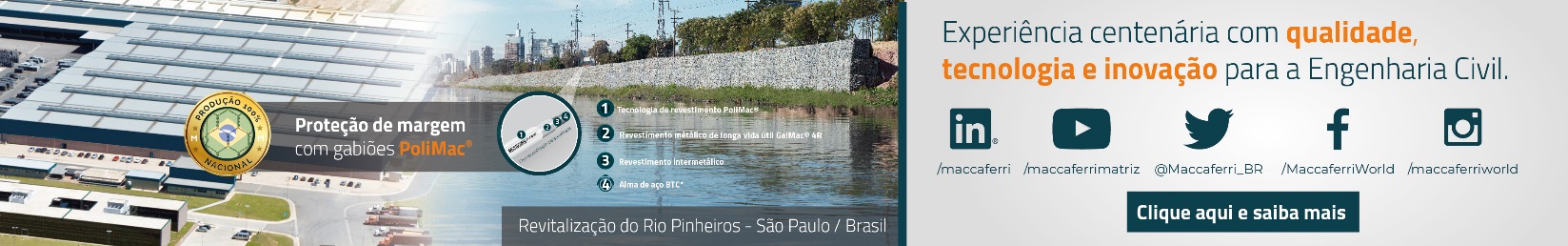 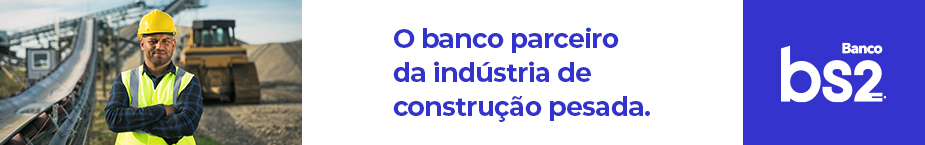 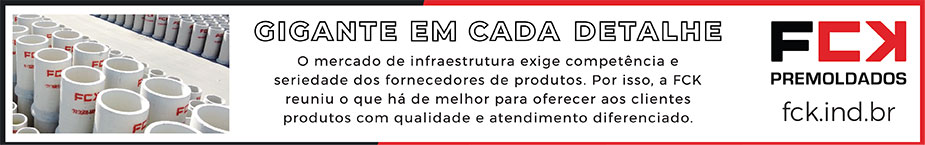 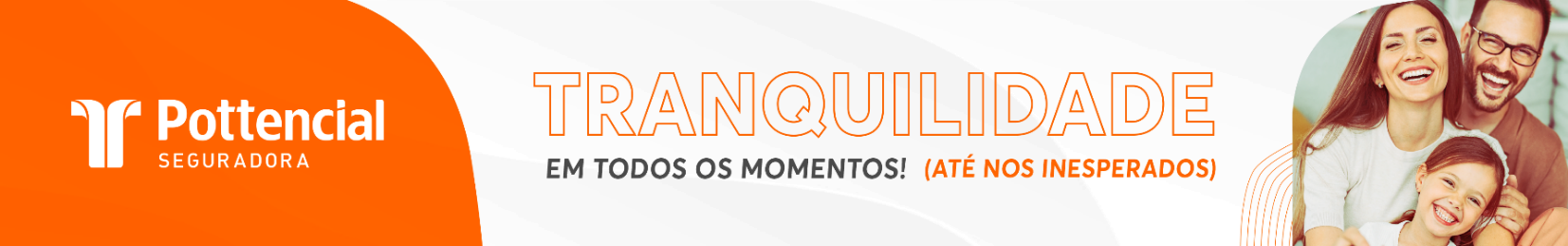 - PUBLICIDADE -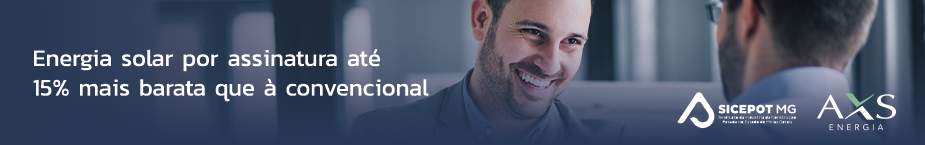 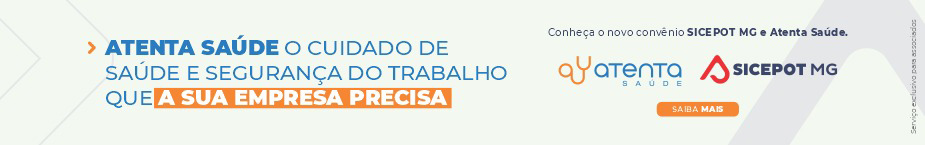 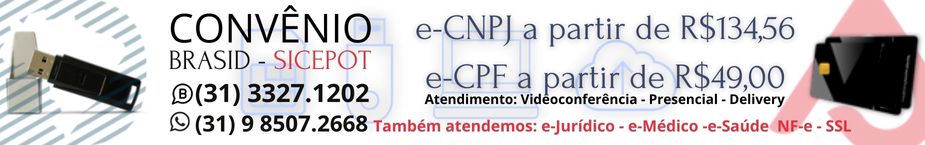 